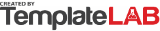 MY COMPANY INC.MY COMPANY INC.MY COMPANY INC.MY COMPANY INC.WEEKLY PAY STUBWEEKLY PAY STUBWEEKLY PAY STUBWEEKLY PAY STUBWEEKLY PAY STUB207 West Highways Street207 West Highways Street207 West Highways Street207 West Highways Street207 West Highways StreetNey York 14550Ney York 14550Ney York 14550Ney York 14550Ney York 14550WEEKNET PAYNET PAYDate: 06-05-2023Date: 06-05-2023Date: 06-05-2023Date: 06-05-2023Date: 06-05-202322$898.70$898.70EMPLOYEE INFORMATIONEMPLOYEE INFORMATIONEMPLOYEE INFORMATIONEMPLOYEE INFORMATIONSSNEMPLOYEE IDPAY PERIODJULIA WARNERJULIA WARNERJULIA WARNERJULIA WARNER0000-00-123410058505-29-2023105 Green Forest Avenue105 Green Forest Avenue105 Green Forest Avenue105 Green Forest Avenue06-04-2023New York 14550New York 14550New York 14550New York 14550GROSS EARNINGSHOURS/QTYRATEAMOUNTDEDUCTIONSDEDUCTIONSAMOUNTHourly40$23.50$940.00Medical CareMedical Care$12.50Transport1$105.00$105.00Social SecuritySocial Security$41.20Bonus1$40.00$40.00Federal Income TaxFederal Income Tax$12.60State Income TaxState Income Tax$20.00LoansLoans$100.00GROSS PAYDEDUCTIONS$1,085.00$186.30© TemplateLab.com 